_____________________________________________________________________________________Кожуун чагыргазыныңДОКТААЛЫПОСТАНОВЛЕНИЕАдминистрации кожууна№ 816	«28» декабря 2017 г.								с. ЭрзинО  проведении конкурса на замещение должностей  муниципальной службы  заместителя председателя по жизнеобеспечению  администрации Эрзинского кожуунаНа основании Федерального закона от 06.10.2003 года №131-ФЗ «Об общих принципах организации местного самоуправления в Российской Федерации», в соответствии с абзацем шестым части второй статьи 59 Трудового кодекса Российской Федерации, статьи 17 Федерального закона от 02.03.2007 г.  № 25-ФЗ «О муниципальной службе в Российской Федерации»,   статьи 26 Закона Республики Тыва от 12 января 2000 г.  № 389 «О муниципальной службе (новая редакция)», ст.2 4.1 Устава Эрзинского кожууна, а п.13 раздела II  Порядка назначения и приема  документов на участие в конкурсе утвержденный постановлением администрации Эрзинского кожууна от 29.03.2017 № 185,  Администрация Эрзинского кожууна ПОСТАНОВЛЯЕТ:Провести конкурс  на замещение должностей  муниципальной службы  заместителя председателя по жизнеобеспечению администрации  Эрзинского  кожууна в соответствии постановлением администрации  Эрзинского  кожууна от 29 марта 2017 года №185 « Об утверждении  порядка  проведения  конкурса  на замещение должностей  муниципальной службы  заместителя председателя по жизнеобеспечению администрации Эрзинского кожууна»  Утвердить условия проведение конкурса на замещение должности  муниципальной службы  заместителя председателя по  жизнеобеспечению (Приложение №1)Настоящее постановление опубликовать на официальном сайте Администрации Эрзинскогокожуунаwww.erzin.ruКонтроль за исполнением настоящего постановления оставляю за собой.И.о. председателя администрации 						А.М. Сат Приложение №1УТВЕРЖДЕНпостановлением администрацииЭрзинского районаот «28»  декабря  2017 г. № 816Условия проведение конкурса на замещение должности  муниципальной службы  заместителя председателя по  жизнеобеспечению администрации Эрзинскогокожуун1. Право на участие в конкурсе имеют граждане, достигшие возраста 18 лет, владеющие государственным языком Российской Федерации и соответствующие квалификационным требованиям, установленным для замещения должностей муниципальной службы, при отсутствии обстоятельств, указанных в статье 13 Федерального закона от 2 марта 2007 г. № 25-ФЗ «О муниципальной службе в Российской Федерации» в качестве ограничений, связанных с муниципальной службой (далее по тексту - граждане).Муниципальный служащий вправе на общих основаниях участвовать в конкурсе независимо от того, какую должность он замещает на период проведения конкурса.2.Конкурс проводится на замещение вакантной должности заместителя председателя по   жизнеобеспечению администрации Эрзинскогокожууна, отнесенных разделом 4. Реестра должностей муниципальной службы в Республике Тыва к «главной» группе должностей категории «руководители» предшествует проведение конкурса. По результатам конкурса, с победителем заключается срочный трудовой договор либо контракт. Конкурс на замещение вакантных должностей муниципальной службы в администрации, относящиеся к «главной» группе должностей может предшествовать проведению конкурса.3. Требования, предъявляемые к претенденту на замещение должности заместителя председателя по  жизнеобеспечению администрации Эрзинскогокожууна:- высшее профессиональное образование, подтвержденное документом государственного образца;-стаж муниципальной службы на ведущих должностях муниципальной службы и (или) стаж государственной службы на ведущих должностях государственной службы не менее двух лет или стаж работы по специальности  не менее трех лет.-Профессиональные знания и навыки: а) знание Конституции РФ, Федерального закона от 02.03.2007 г.  № 25-ФЗ «О муниципальной службе в Российской Федерации»,   Закона Республики Тыва от 12 января 2000 г.  № 389 «О муниципальной службе», Федерального закона "Об общих принципах организации местного самоуправления в Российской Федерации", федеральных законов и иных нормативных правовых актов Российской Федерации, Федеральный закон от 02.05.2006 № 59-ФЗ «О порядке рассмотрения обращений граждан Российской Федерации»; Федеральный закон от 25.12.2008 № 273-ФЗ «О противодействии коррупции»; Федеральный закон от 09.02.2009 № 8-ФЗ «Об обеспечении доступа к информации о деятельности государственных органов местного самоуправления»; Указ Президента Российской Федерации от 12.08.2002 № 885 «Об утверждении общих принципов служебного поведения государственных служащих»; а также законов Республики Тыва, регулирующих правоотношения в сфере муниципального права, Конституции Республики Тыва, Устава муниципального кожууна «Эрзинский район», федерального законодательства и законодательства Республики Тыва по вопросам, связанным с исполнением непосредственных должностных обязанностей муниципального служащего, знание федерального и республиканского законодательства о муниципальной службе, знание основ государственного и муниципального управления, знание нормативных правовых актов, регламентирующих служебную деятельность;	навыки: владения современными средствами, методами и технологией работы с информацией, навыки работы с документами (составление, оформление, анализ, ведение и хранение документов и иные практические навыки работы с документами), навыки саморазвития и организации личного труда, навыки планирования рабочего времени, коммуникативные навыки;	б) профессиональные знания по специальности "Инженер", «Строительство и архитектура», «государственное и муниципальное управление», знание Земельного кодекса РФ, знание Жилищного кодекса РФ, Градостроительного кодекса РФ, Трудового кодекса РФ,  Федерального закона от 14.11.2002  № 161-ФЗ «О государственных и муниципальных унитарных предприятиях», Закона от 26.10.2002 N 127-ФЗ "О несостоятельности (банкротстве)", знание основ управления персоналом, жилищно-коммунальное хозяйство, благоустройство, жилищная политика, градостроительство, экологический и жилищный надзор.	навыки: владение, пользование и распоряжение имуществом, находящимся в муниципальной собственности муниципального района; организация в границах муниципального района электро- и газоснабжения поселений в пределах полномочий, установленных законодательством Российской Федерации; дорожная деятельность в отношении автомобильных дорог местного значения вне границ населенных пунктов в границах муниципального района, осуществление муниципального контроля за сохранностью автомобильных дорог местного значения вне границ населенных пунктов в границах муниципального района, и обеспечение безопасности дорожного движения на них, а также осуществление иных полномочий в области использования автомобильных дорог и осуществления дорожной деятельности в соответствии с законодательством Российской Федерации; создание условий для предоставления транспортных услуг населению и организация транспортного обслуживания населения между поселениями в границах муниципального района; осуществление в пределах, установленных водным законодательством Российской Федерации, полномочий собственника водных объектов, установление правил использования водных объектов общего пользования для личных и бытовых нужд, включая обеспечение свободного доступа граждан к водным объектам общего пользования и их береговым полосам;	в) знание правовых аспектов в сфере предоставления муниципальных услуг населению и организациям посредством применения информационно-коммуникационных технологий, аппаратного и программного обеспечения, возможностей и особенностей применения современных информационно-коммуникационных технологий в муниципальных органах, включая использование возможностей межведомственного документооборота, общих вопросов в области обеспечения информационной безопасности, основ проектного управления.	г) навыки: стратегического планирования и управления групповой деятельности с учетом возможностей и особенностей применения современных информационно-коммуникационных технологий в органах местного самоуправления, работы с внутренними и периферийными устройствами компьютера, работы с информационно-телекоммуникационными сетями, в том числе сетью Интернет, работы в операционной системе, управления электронной почтой, работы в текстовом редакторе, работы с электронными таблицами, работы с базами данных, работы с системами управления проектами, работа по электронному документообороту, квалифицированной работы с людьми по не допущению личностных конфликтов. 4. Срок подачи документов, необходимых для представления в конкурсную комиссию  с 28 декабря 2017 года  по  06 февраля 2018 года  с 09 часов до 18.00 часов включительно.Место подачи документов, необходимых для представления в конкурсную комиссию  Республика Тыва Эрзинский кожуун, с. Эрзин, ул. Комсомольская д.29 каб.308. Ответственное лицо управляющий делами администрации Эрзинского кожууна.  5. Конкурс на замещение вакантной должности заместителя председателя по жизнеобеспечению проводится 15 марта  2018 года 10.00 часов в зале заседания администрации Эрзинского кожууна  (2 этаж)6. Условия проведения конкурса:Прием и регистрация документов, проверка их на соответствие требованиям конкурса осуществляются секретарем конкурсной комиссии.Конкурс заключается в оценке профессиональных и личностных качеств кандидата на замещение вакантной должности муниципальной службы заместителя председателя по жизнеобеспечению администрации Эрзинского кожууна на основании представленных документов об образовании, прохождении муниципальной службы, осуществлении другой трудовой деятельности.В случае, если на момент окончания срока приема и регистрации заявлений на участие в конкурсе последние не поступили либо зарегистрировано не более одного заявления, конкурс объявляется несостоявшимся, дата проведения конкурса и срок приема и регистрации заявлений продляется не более чем на 30 дней.При оценке профессиональных и личностных качеств кандидатов конкурсная комиссия исходит из соответствующих квалификационных требований к должностям муниципальной службы и других положений должностной инструкции по этой должности, а также иных положений, установленных федеральным законодательством и законодательством Республики Тыва о муниципальной службе к требованиям, предъявляемым к претенденту на замещение должности заместителя председателя по  жизнеобеспечению администрации Эрзинскогокожууна:- высшее профессиональное (экономическое или управленческое) образование, подтвержденное документом государственного образца;- стаж муниципальной службы и (или) государственной службы не менее трех лет либо стажа работы по экономической специальности не менее пяти лет,  и профессиональных знаний и навыков.Оценка профессионального уровня и личностных качеств кандидатов на замещение вакантной должности муниципальной службы заместителя председателя по жизнеобеспечению, их соответствия квалификационным требованиям к этой должности проводится в форме индивидуального собеседования.После открытия заседания конкурсной комиссии в отсутствие кандидатов конкурсная комиссия рассматривает представленные кандидатами документы, после чего кандидаты приглашаются для проведения индивидуального собеседования.При проведении индивидуального собеседования члены конкурсной комиссии задают кандидату вопросы, позволяющие выявить уровень знаний кандидатом требований законодательства Российской Федерации, Республики Тыва, муниципальных правовых актов, необходимых для исполнения обязанностей по вакантной должности муниципальной службы, знание основ управления и организации труда, наличие навыков аналитической и методической работы, организаторских и иных способностей, необходимых для выполнения обязанностей по вакантной должности муниципальной службы.Гражданин, изъявивший желание участвовать в конкурсе, представляет в администрацию Эрзинского кожууна:1) заявление с просьбой о поступлении на муниципальную службу и замещении должности муниципальной службы;2) собственноручно заполненную и подписанную анкету по форме, установленной уполномоченным Правительством Российской Федерации федеральным органом исполнительной власти;3) паспорт;4) трудовую книжку, за исключением случаев, когда трудовой договор (контракт) заключается впервые;5) документ об образовании;6) страховое свидетельство обязательного пенсионного страхования, за исключением случаев, когда трудовой договор (контракт) заключается впервые;7) свидетельство о постановке физического лица на учет в налоговом органе по месту жительства на территории Российской Федерации;8) документы воинского учета - для граждан, пребывающих в запасе, и лиц, подлежащих призыву на военную службу;9) заключение медицинской организации об отсутствии заболевания, препятствующего поступлению на муниципальную службу;10) сведения о доходах, расходах за год, предшествующий году поступления на муниципальную службу, об имуществе и обязательствах имущественного характера;7. Сведения об источнике информации о конкурсе (муниципальная газета «Эрзин», официальный сайт администрации Эрзинского кожууна  (www.erzin.ru), телефон для справок: 8-394-39-22-3-40).8.  По результатам проведенного конкурса, издается акт администрации о назначении победителя конкурса на вакантную должность муниципальной службы.9. Кандидатам, участвовавшим в конкурсе, сообщается о результатах конкурса в письменной форме в течение месяца со дня его завершения.10. Споры, связанные с проведением конкурса, рассматриваются в соответствии с действующим законодательством.ТЫВА РЕСПУБЛИКАНЫҢЭРЗИН КОЖУУН ЧАГЫРГАЗЫ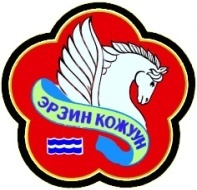 АДМИНИСТРАЦИЯ ЭРЗИНСКОГО КОЖУУНАРЕСПУБЛИКИ ТЫВА